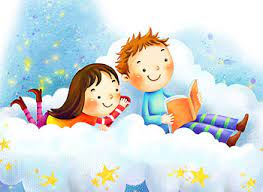 AVISO BIBLIOTECALa Biblioteca Municipal permanecerá abierta el jueves 10 de Junio de 19:00 a 20:00 horas.Pedidos a domicilio en el 91 868 75 11